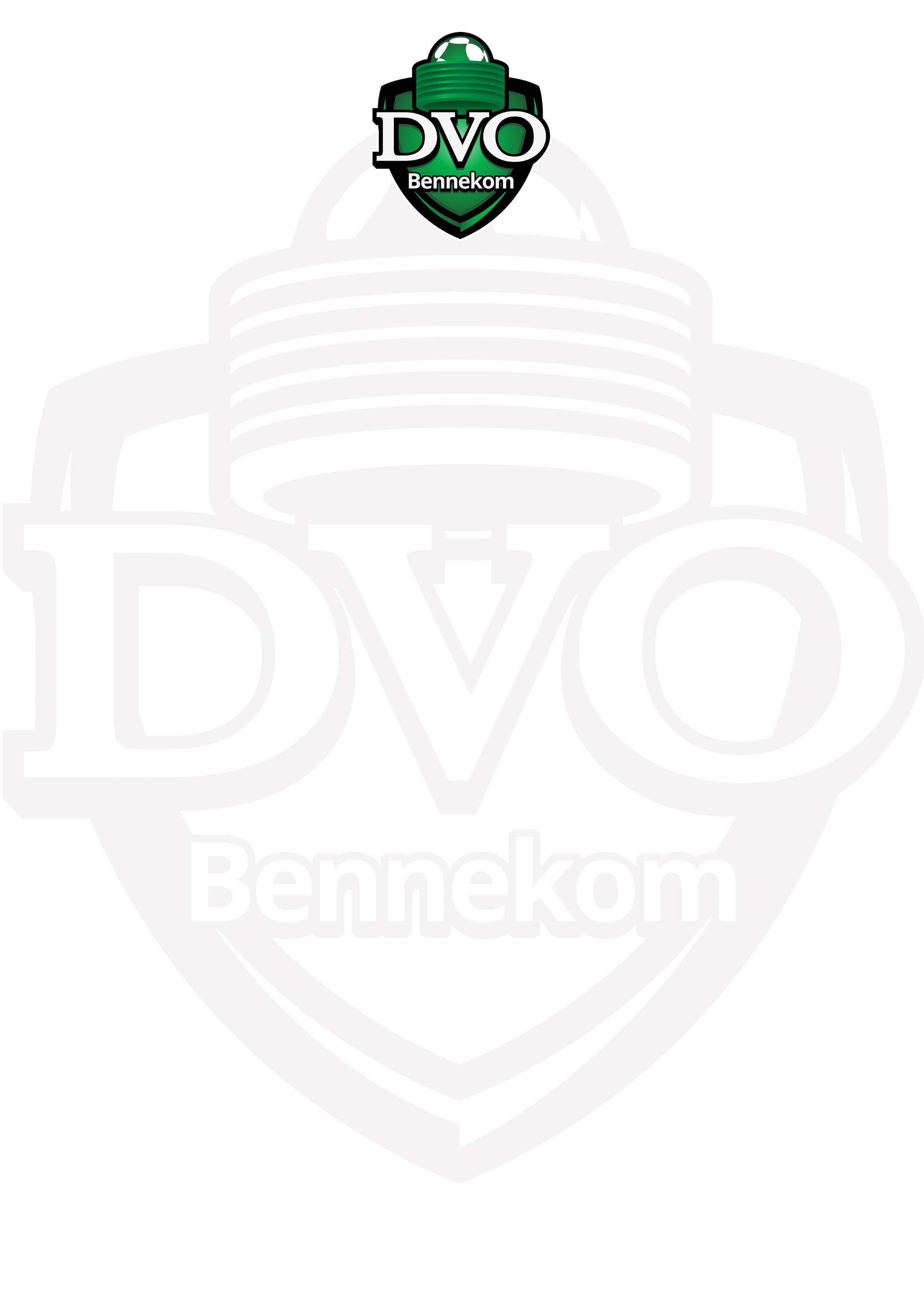 De XXXcommissie zoekt:XXXXX
De werkzaamheden:xxxxxStarten? xxxWaar ga je dit doen?xxxMeer informatie:Naam: 
Telefoonnummer:
E-mail: xxx@dvo-korfbal.nl